UNIVERSIDADE FEDERAL DO PAMPASUBPROJETO ALFABETIZAÇÃOCurso de PedagogiaRELATÓRIO FINAL Bolsista: Kelen Campos BenitoEscola: Padre PaglianiSupervisora: Lucimara ChavesCoordenadora de área: Patrícia dos Santos MouraMarço, 2022.Atividade de Alfabetização 15/01Essa atividade além de estimular o aprendizado do alfabeto, a atividade ainda estimula o aluno a treinar e desenvolver as habilidades de escrita, ao reproduzir cada letra do alfabeto.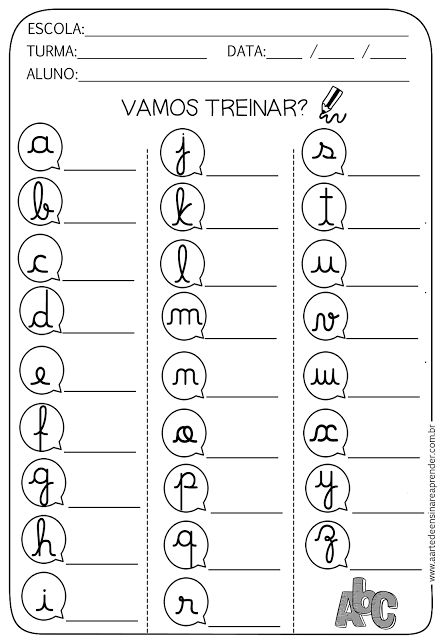 Atividade de Alfabetização 20/01Nessa atividade faremos a fusão de vogais que além de estimular o aprendizado do alfabeto, a atividade ainda estimula o aluno a treinar e desenvolver as habilidades de escrita, ao reproduzir as vogais do alfabeto.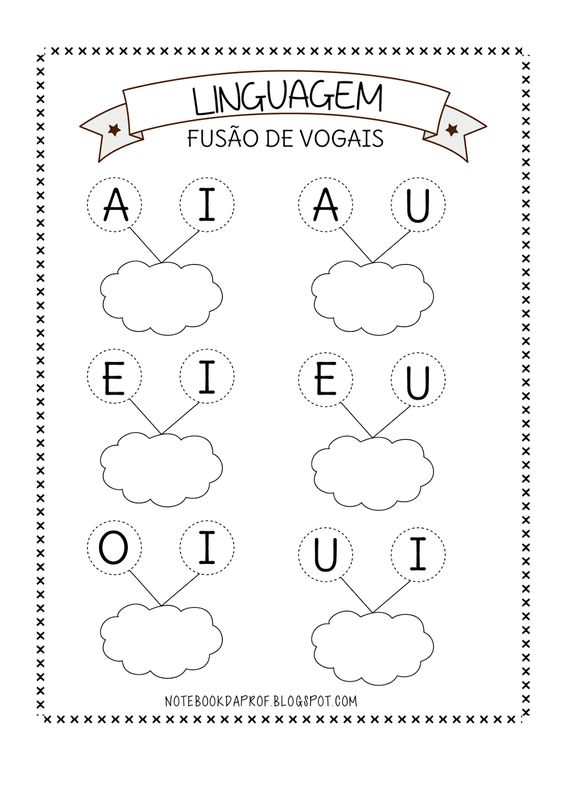 Atividade de Alfabetização 27/01Nessa atividade além de aprender cada vogal separadamente, a atividade ainda traz uma nova possibilidade, que é a fusão de vogais, que emitem novos sons, a proposta além de treinar a alfabetização e linguagem, ainda é ótima para trabalhar a sonoridade das novas expressões formadas, entendo assim o som das vogais.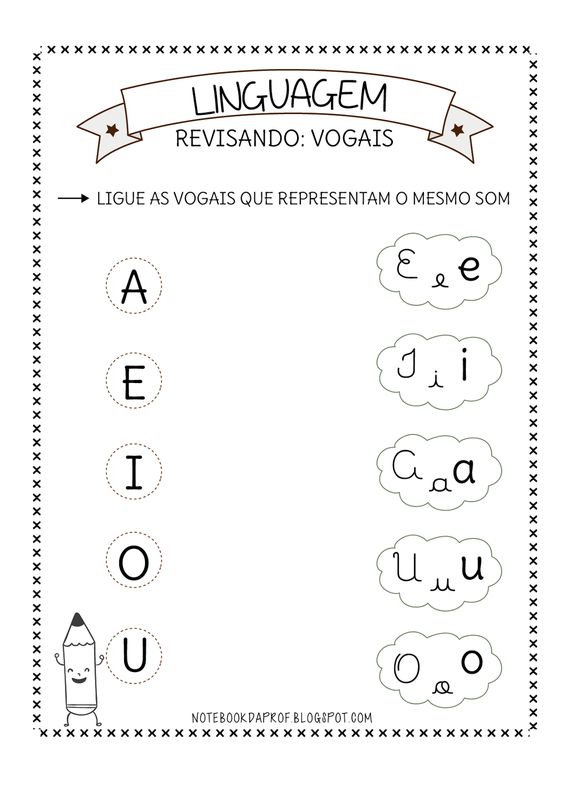 Atividade 03/02A proposta aqui ensina cada vogal separadamente e ainda mostra diversas maneiras de escritas, como letra cursiva e de mão, e as letras em versões maiúsculas e minúsculas. Além dessas propostas, a atividade traz um lado lúdico e divertido que é a atividade de ligar, o que faz com que o aluno se divirta com a proposta e ainda aprenda sobre as vogais.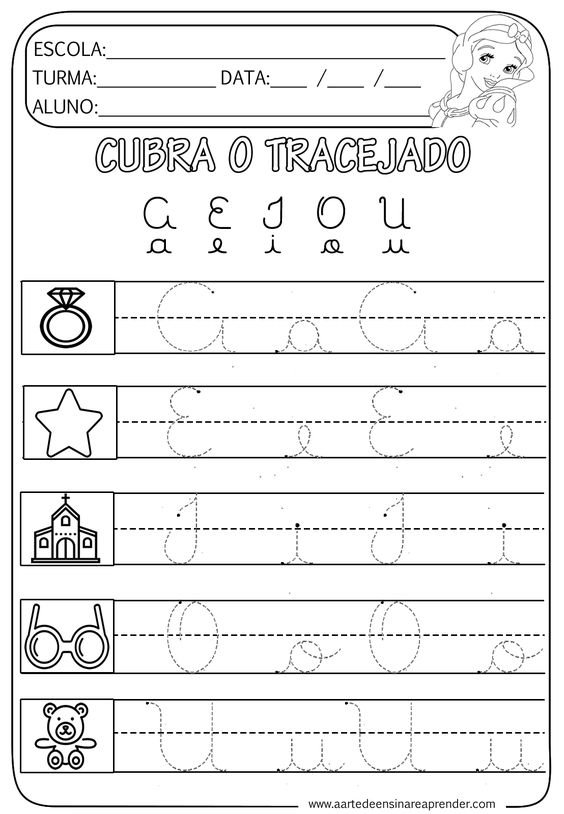 Atividade 12-02A proposta traz o pontilhado de cada vogal em estilo cursivo (de mão) e nas versões minúsculo e maiúsculo, e propõe que o aluno siga o tracejado para aprender a escrita de cada vogal. Além disso, a atividade ainda trabalha com o desenvolvimento lúdico ao trazer o desenho de um objeto que inicie com a vogal, fazendo o aluno a trabalhar e desenvolver a capacidade de associação.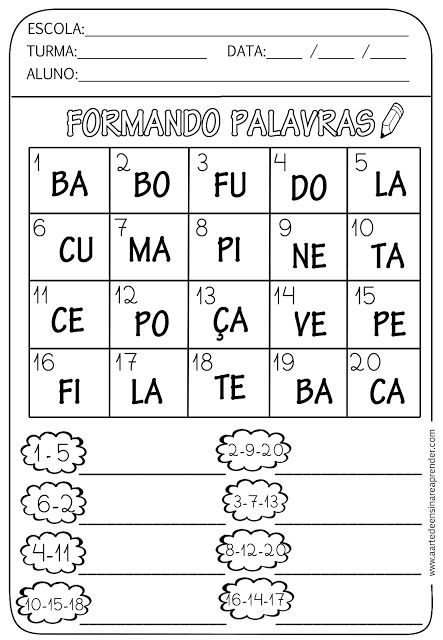 Atividade 17-02Para a realização da atividade a ideia é de o aluno interprete e identifique a figura, de modo a encontrar a palavra que corresponde a figura indicada. Nessa associação, o aluno além de aprender novas palavras, ainda faz um estudo mais específico de uma letra.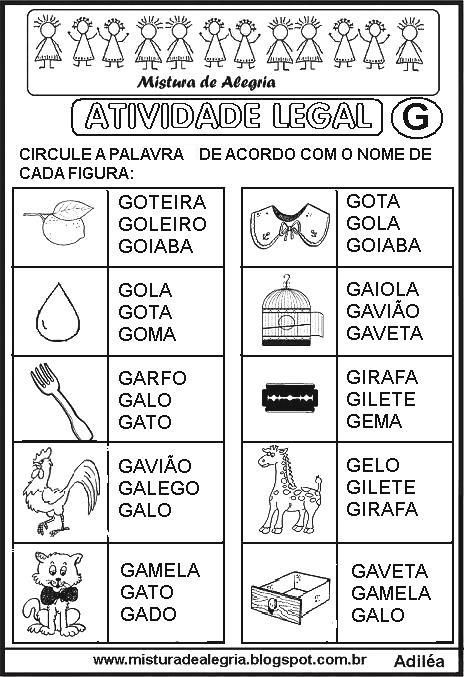 Atividade 24-02Para a realização da atividade a ideia é usar a sílaba inicial e ir juntando a cada nova sílaba para formar uma palavra. Além de aprender palavras novas, a tarefa ainda estimula os alunos a aprenderem a separação e contagem de sílabas.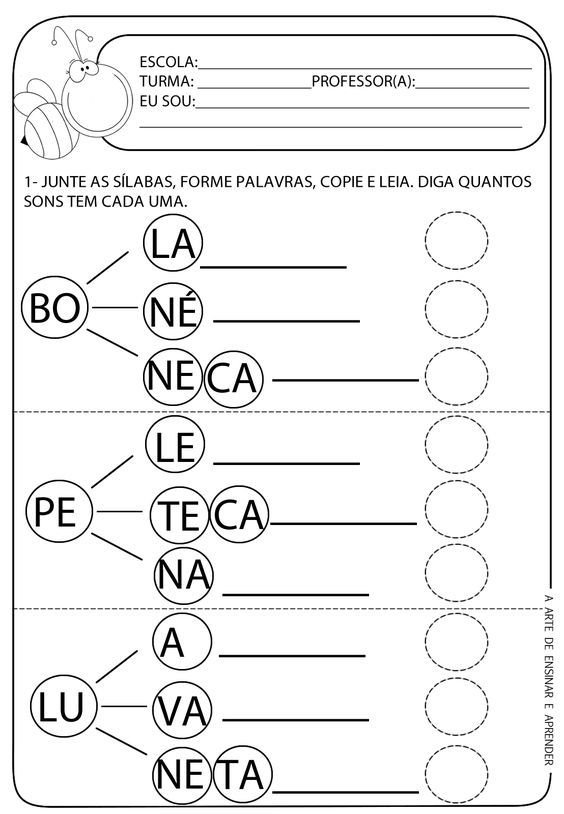 Atividade 03-03Essa proposta traz a ideia de preencher as palavras com sílabas para formar a palavra que corresponde ao desenho. Além de estimular o aprendizado das sílabas, a proposta ainda traz a tarefa de reescrever cada palavra, de modo a treinar a caligrafia e escrita.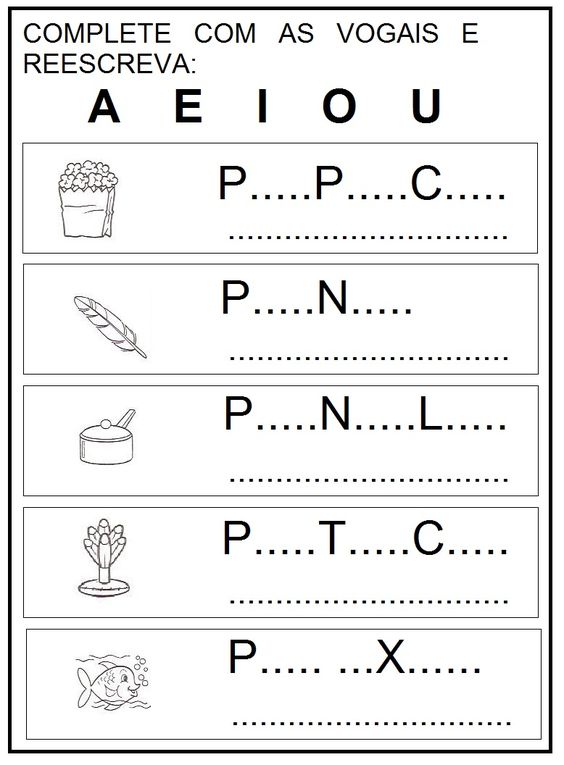 Atividade 10-03Como a ideia de uma atividade divertida e que pode passar com uma brincadeira para as crianças, a proposta é aqui é de um quebra-cabeça que forma palavras. As pecinhas juntas estimulam o pensamento para que o aluno aprenda a racionalização na hora de encaixar cada peça, e também desenvolva a capacidade de compreender cada palavra de acordo com o desenho correspondente.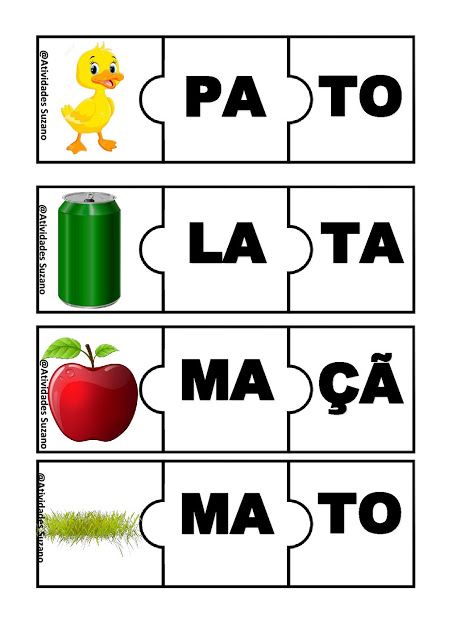 Atividade 17-03E para quem quer atividades de alfabetização com foco em uma letra, essa proposta traz um MIX de atividades para aprendizagem da letra D. Na tarefa, o aluno vai treinar a caligrafia através dos pontilhados, aprendendo a escrever a letra. Além disso, ainda aprende novas palavras e deve buscar nas palavras escritas a letra que está aprendendo, compreende essa atividade as competências gerais da educação básica BNCC, pág. 09.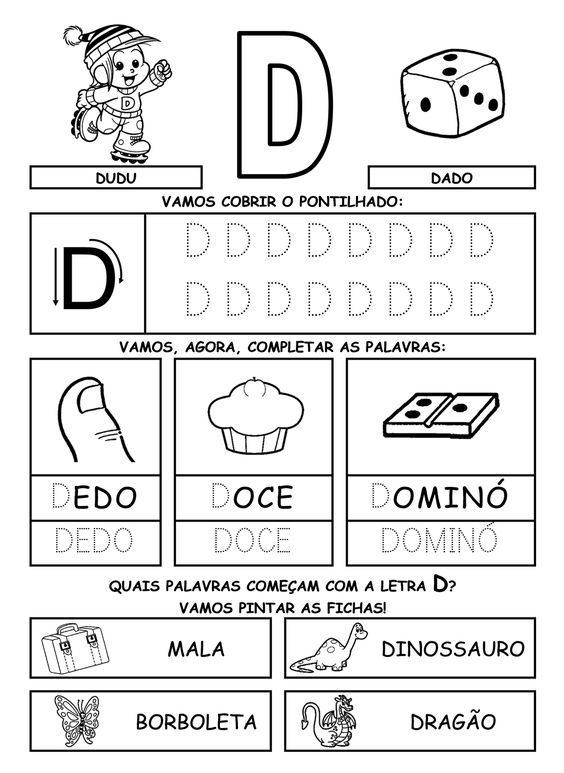 SUBPROJETO ALFABETIZAÇÃOCurso de Pedagogia11 ATIVIDADE PEDAGÓGICA DE ALFABETIZAÇÃOPibidiano: Kelen Campos Benito. Professor: Lucimara Chaves. Ano: 2021.            Estratégia de ensino para trabalhar➢    Recurso: Vídeo contação de histórias➢    Objetivos: O objetivo da atividade, de acordo com BNCC é perceber estimular a criatividade da criança e estimular a reflexão➢    Público-Alvo: Séries iniciais.➢    Descrição da Atividade: Contar história dos gatinhos Miau MiauSUBPROJETO ALFABETIZAÇÃOCurso de Pedagogia12ª ATIVIDADE PEDAGÓGICA DE ALFABETIZAÇÃOPibidiano: Kelen Campos Benito. Professor: Lucimara Chaves. Ano: 2021.            Estratégia de ensino para trabalhar➢    Recurso: Folha impressa.➢    Objetivos: O objetivo da atividade, de acordo com BNCC é exercitar a curiosidade intelectual e recorrer à abordagem própria das ciências, incluindo a investigação, a reflexão, a análise crítica, a imaginação e a criatividade, para investigar causas, elaborar e testar hipóteses, formular e resolver problemas e criar soluções (inclusive tecnológicas) com base nos conhecimentos das diferentes áreas.➢    Público-Alvo: 1 ano, séries iniciais.➢    Descrição da Atividade: Na tarefa, o aluno vai aprender novas palavras e deve buscar nas palavras escritas a letra que está aprendendo, no caso a letra F.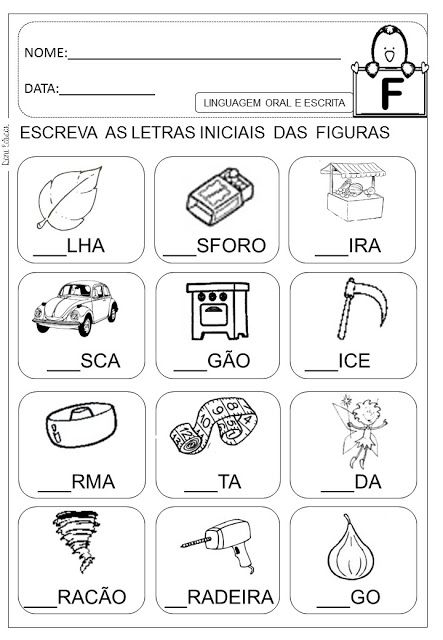 SUBPROJETO ALFABETIZAÇÃOCurso de Pedagogia13ª ATIVIDADE PEDAGÓGICA DE ALFABETIZAÇÃOPibidiano: Kelen Campos Benito. Professor: Lucimara Chaves. Ano: 2021.            Estratégia de ensino para trabalhar➢    Recurso: Folha impressa.➢    Objetivos: O objetivo da atividade, de acordo com BNCC é Exercitar a curiosidade, a reflexão, a imaginação e a criatividade, com base nos conhecimentos das diferentes áreas.➢    Público-Alvo: 1 ano, séries iniciais.➢    Descrição da Atividade: Na tarefa, o aluno vai trabalhar o alfabeto, pode ser todo ele ou uma letra específica no caso o aluno irá preencher com a letra do alfabeto correspondente.➢  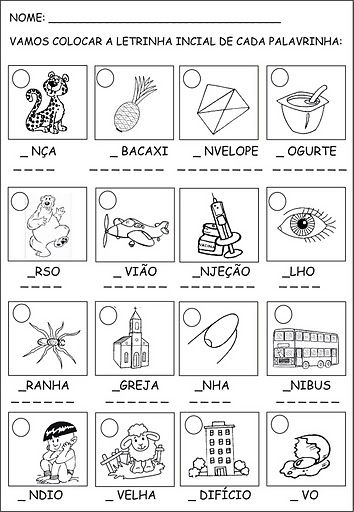 SUBPROJETO ALFABETIZAÇÃOCurso de Pedagogia14ª ATIVIDADE PEDAGÓGICA DE ALFABETIZAÇÃOPibidiano: Kelen Campos Benito. Professor: Lucimara Chaves. Ano: 2021.            Estratégia de ensino para trabalhar➢    Recurso: Folha impressa.➢    Objetivos: O objetivo da atividade, de acordo com BNCC é valorizar a diversidade de saberes e vivências culturais e apropriar-se de conhecimentos e experiências que lhe possibilitem entender as relações próprias do mundo com consciência crítica e responsabilidade. Estimula comunicação de forma crítica, significativa, reflexiva e ética nas diversas práticas sociais (incluindo as escolares) para se comunicar, acessar e disseminar informações, produzir conhecimentos.➢    Público-Alvo:  2 ano, séries iniciais.➢    Descrição da Atividade: Na tarefa, o aluno vai ser estimulado a leitura e escrita de palavras.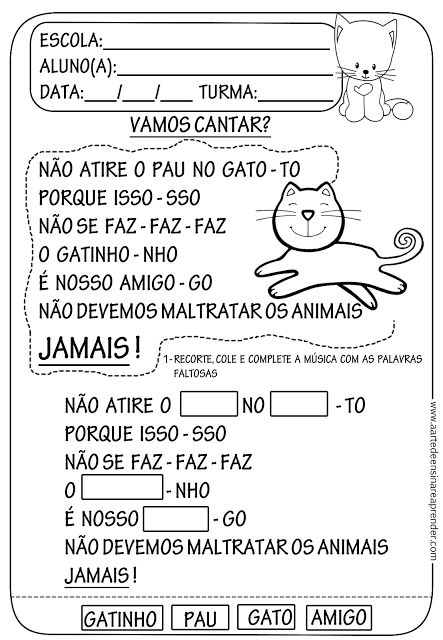 SUBPROJETO ALFABETIZAÇÃOCurso de Pedagogia15ª ATIVIDADE PEDAGÓGICA DE ALFABETIZAÇÃOPibidiano: Kelen Campos Benito. Professor: Lucimara Chaves. Ano: 2021.            Estratégia de ensino para trabalhar➢    Recurso: Vídeo.➢    Objetivos: O objetivo da atividade, de acordo com BNCC é perceber através do videoaula a importância do dia 19 de abril. Buscar desenvolver o interesse das crianças sobre aspectos relevantes na cultura indígena, buscando, através do vídeo, entender alguns hábitos indígenas do passado e no presente. E perceber o quanto a cultura indígena influencia em nosso dia a dia. Perceber através de pesquisa dos alunos outros aspectos que não aparecem no vídeo que estão relacionadas a cultura indígena.➢    Público-Alvo: Séries iniciais.➢    Descrição da Atividade: Na tarefa, após assistir o vídeo, vai se pedir ao aluno uma pesquisa sobre outras brincadeiras, bem como sobre outros aspectos da cultura indígena como o prato típico, alguns nomes de povos indígenas no Brasil.➢    Link do vídeo: https://youtu.be/wDpN9ZQHYH0SUBPROJETO ALFABETIZAÇÃOCurso de Pedagogia16ª ATIVIDADE PEDAGÓGICA DE ALFABETIZAÇÃOPibidiano: Kelen Campos Benito. Professor: Lucimara Chaves. Ano: 2021.            Estratégia de ensino para trabalhar➢    Recurso: Saco plástico, EVA, elástico, penas, tesoura e cola.➢    Objetivos: O objetivo da atividade, de acordo com BNCC é perceber através da brincadeira indígena a importância do dia 19 de abril. Buscar desenvolver o interesse das crianças sobre aspectos relevantes na cultura indígena, buscando, através da brincadeira, entender alguns hábitos indígenas do passado e no presente e ainda se divertir. E perceber o quanto a cultura indígena influencia em nosso dia a dia.➢    Público-Alvo: Séries iniciais.➢    Descrição da Atividade: Na tarefa, após a brincadeira, vai se pedir ao aluno uma pesquisa sobre outras brincadeiras, bem como sobre outros aspectos da cultura indígena como o prato típico, alguns nomes de povos indígenas no Brasil.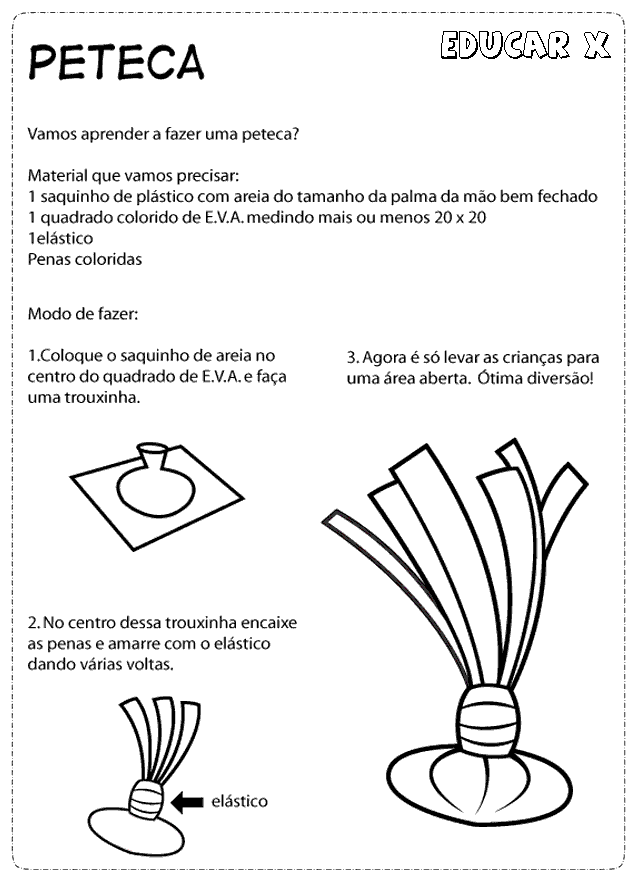 SUBPROJETO ALFABETIZAÇÃOCurso de Pedagogia17ª ATIVIDADE PEDAGÓGICA DE ALFABETIZAÇÃOPibidiano: Kelen Campos Benito. Professor: Lucimara Chaves. Ano: 2021.            Estratégia de ensino para trabalhar➢    Recurso: Papel, palito, canetinha, algodão, tesoura e cola.➢    Objetivos: O objetivo da atividade, de acordo com BNCC é perceber estimular a criatividade da criança, a coordenação motora e aprender a lidar com o material através do presente que farão para a mãe.➢    Público-Alvo: Séries iniciais.➢    Descrição da Atividade: Vocês podem copiar essa flor para uma folha em branco ou imprimir essa flor, conforme a figura abaixo. Enfeitar o miolo da flor, como uma foto sua ou com algodão, papel picado. Fazer a haste com um palito estilo de picolé. Colocar duas folhinhas verdes de flor ou pintar, no caule.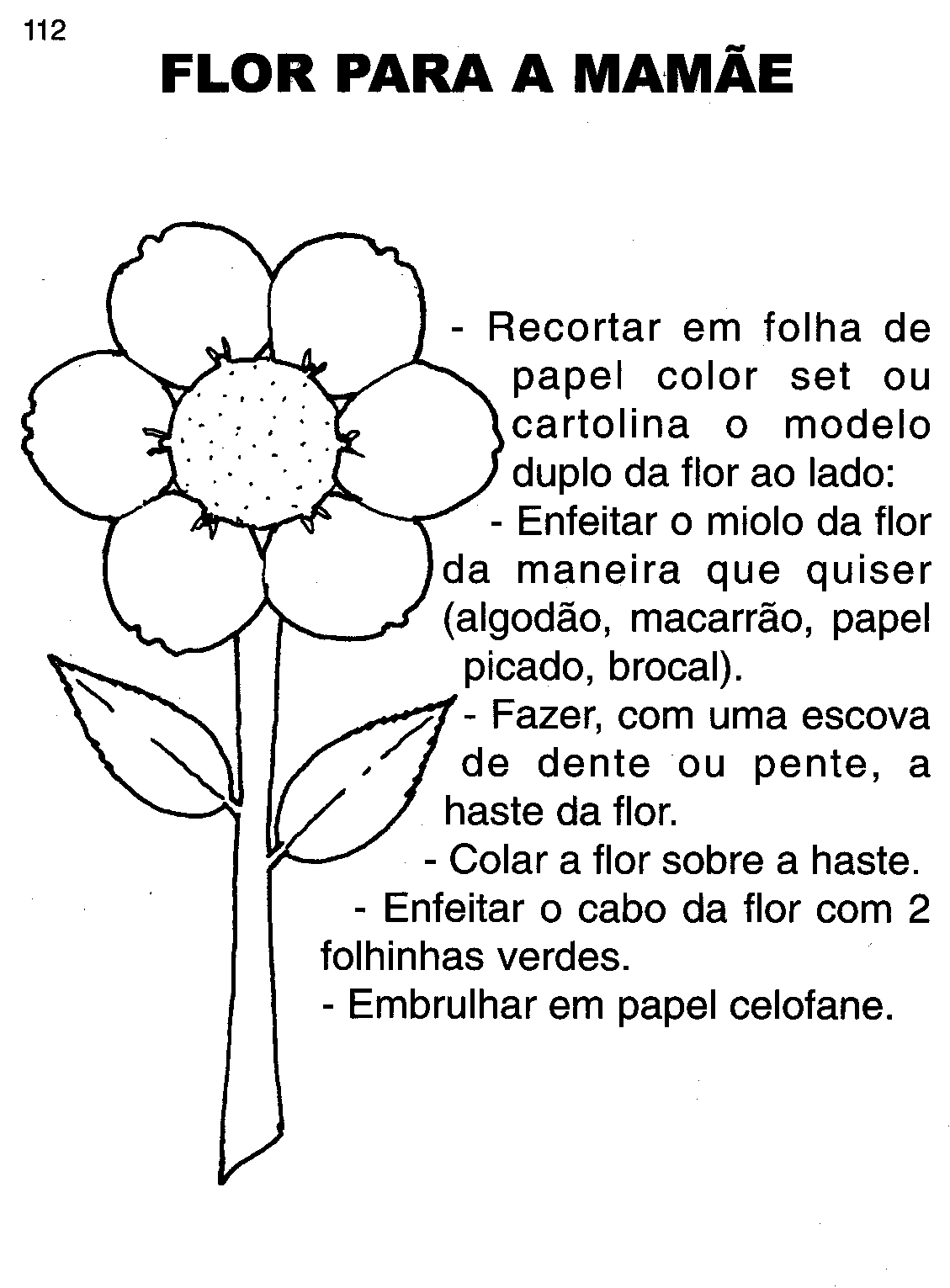 SUBPROJETO ALFABETIZAÇÃOCurso de Pedagogia18 ATIVIDADE PEDAGÓGICA DE ALFABETIZAÇÃOPibidiano: Kelen Campos Benito. Professor: Lucimara Chaves. Ano: 2021.            Estratégia de ensino para trabalhar➢    Recurso: Video contação de histórias➢    Objetivos: O objetivo da atividade, de acordo com BNCC é perceber estimular a criatividade e a reflexão sobre a história.➢    Público-Alvo: Séries iniciais.➢    Descrição da Atividade: Contação de histórias Lino SUBPROJETO ALFABETIZAÇÃOCurso de Pedagogia19 ATIVIDADE PEDAGÓGICA DE ALFABETIZAÇÃOPibidiano: Kelen Campos Benito. Professor: Lucimara Chaves. Ano: 2021.            Estratégia de ensino para trabalhar➢    Recurso: Video contação de histórias➢    Objetivos: O objetivo da atividade, de acordo com BNCC é perceber estimular a criatividade e a reflexão sobre a história.➢    Público-Alvo: Séries iniciais.➢    Descrição da Atividade: Contação de histórias Poesia na VarandaSUBPROJETO ALFABETIZAÇÃOCurso de Pedagogia20  ATIVIDADE PEDAGÓGICA DE ALFABETIZAÇÃOPibidiano: Kelen Campos Benito. Professor: Lucimara Chaves. Ano: 2021.            Estratégia de ensino para trabalhar➢    Recurso: Jogo interativo, plataforma wordwall➢    Objetivos: O objetivo da atividade, de acordo com BNCC é perceber estimular a criatividade, a coordenação motora e a memória do aluno.➢    Público-Alvo: Séries iniciais.➢    Descrição da Atividade: Combinar pares de acordo com a gravura➢    Link do Jogo: https://wordwall.net/resource/2773223SUBPROJETO ALFABETIZAÇÃOCurso de Pedagogia21  ATIVIDADE PEDAGÓGICA DE ALFABETIZAÇÃOPibidiano: Kelen Campos Benito. Professor: Lucimara Chaves. Ano: 2021.            Estratégia de ensino para trabalhar➢    Recurso: Jogo interativo, plataforma wordwall➢    Objetivos: O objetivo da atividade, de acordo com BNCC é perceber estimular a criatividade, a coordenação motora, a memória do aluno e estimular o aprendizado sobre o meio ambiente.➢    Público-Alvo: Séries iniciais.➢    Descrição da Atividade: Combinar pares de acordo com a gravura➢    Link do Jogo: https://wordwall.net/resource/16713474SUBPROJETO ALFABETIZAÇÃOCurso de Pedagogia22ª ATIVIDADE PEDAGÓGICA DE ALFABETIZAÇÃOPibidiano: Kelen Campos Benito. Professor: Lucimara Chaves. Ano: 2021.            Estratégia de ensino para trabalhar➢    Recurso: Papel e canetinha.➢    Objetivos: O objetivo da atividade, de acordo com BNCC é perceber estimular a criatividade da criança, a coordenação motora, essa atividade também faz com que a criança aprenda as palavras através das gravuras.➢    Público-Alvo: Séries iniciais.➢    Descrição da Atividade: Pintar a placa correspondente à figura.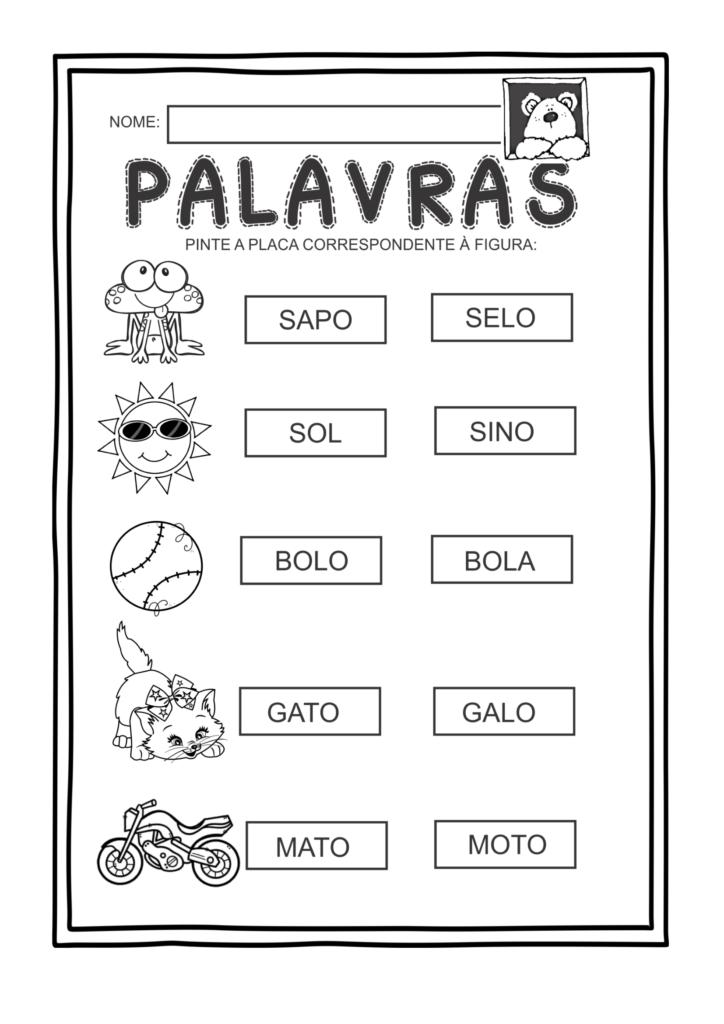 SUBPROJETO ALFABETIZAÇÃOCurso de Pedagogia23ª ATIVIDADE PEDAGÓGICA DE ALFABETIZAÇÃOPibidiano: Kelen Campos Benito. Professor: Lucimara Chaves. Ano: 2021.  Estratégia de ensino para trabalhar➢    Recurso: Papel, lápis e canetinha➢    Objetivos: O objetivo da atividade, de acordo com BNCC é perceber estimular a criatividade, essa atividade também faz com que a criança aprenda as palavras através das gravuras, sendo que nessa atividade ela irá aprender o alfabeto colocando as vogais de cada desenho.➢    Público-Alvo: Séries iniciais.➢    Descrição da Atividade: escrever a letra inicial do nome de cada desenho, após a atividade o aluno pode fazer a pintura do desenho com canetinha.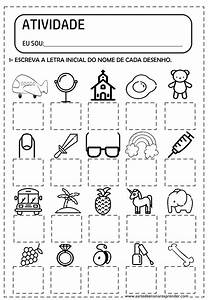 SUBPROJETO ALFABETIZAÇÃOCurso de Pedagogia24  ATIVIDADE PEDAGÓGICA DE ALFABETIZAÇÃOPibidiano: Kelen Campos Benito. Professor: Lucimara Chaves. Ano: 2021.            Estratégia de ensino para trabalhar➢    Recurso: Vídeo➢    Objetivos: O objetivo da atividade, de acordo com BNCC é perceber estimular a criatividade, a coordenação motora e o conhecimento sobre a semana de São João➢    Público-Alvo: Séries iniciais.➢    Descrição da Atividade: Fazer bandeirinhas de São JoãoSUBPROJETO ALFABETIZAÇÃOCurso de Pedagogia25  ATIVIDADE PEDAGÓGICA DE ALFABETIZAÇÃOPibidiano: Kelen Campos Benito. Professor: Lucimara Chaves. Ano: 2021.            Estratégia de ensino para trabalhar➢    Recurso: Vídeo, copos de plástico, canetinha e bolinha.➢    Objetivos: O objetivo da atividade, de acordo com BNCC é perceber estimular a criatividade e a coordenação motora  do aluno.➢    Público-Alvo: Séries iniciais.➢    Descrição da Atividade: Com copos de plástico, canetinha e uma bolinha desenvolvemos o jogo colocando as vogais nos copos com a canetinha e com a bolinha derrubar a letra indicada.SUBPROJETO ALFABETIZAÇÃOCurso de Pedagogia26ª ATIVIDADE PEDAGÓGICA DE ALFABETIZAÇÃOPibidiano: Kelen Campos Benito. Professor: Lucimara Chaves. Ano: 2021.            Estratégia de ensino para trabalhar➢    Recurso: Canetinha➢    Objetivos: O objetivo da atividade, de acordo com BNCC é perceber estimular a criatividade e coordenação motora, essa atividade também faz com que a criança aprenda o alfabeto e a escrever as palavras começando pelo nome.➢    Público-Alvo: Séries iniciais.➢    Descrição da Atividade: procurar e pintar as letras do seu nome no desenho.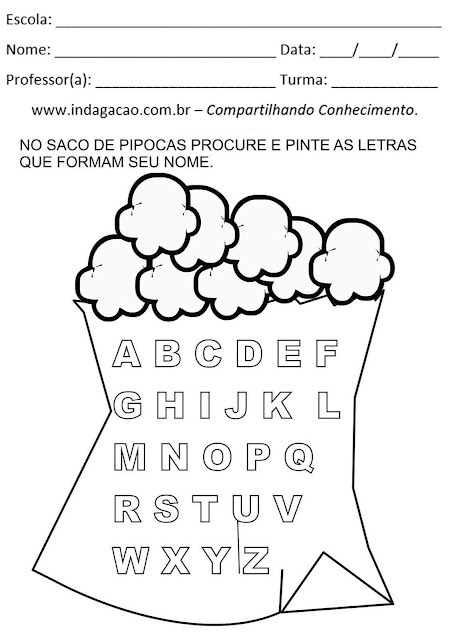 SUBPROJETO ALFABETIZAÇÃOCurso de Pedagogia27 ATIVIDADE PEDAGÓGICA DE ALFABETIZAÇÃOPibidiano: Kelen Campos Benito. Professor: Lucimara Chaves. Ano: 2021.            Estratégia de ensino para trabalhar➢    Recurso: Papel, lápis, canetinha e feijão➢    Objetivos: O objetivo da atividade, de acordo com BNCC é perceber estimular a criatividade, essa atividade também faz com que o aluno treine sua coordenação motora.➢    Público-Alvo: Séries iniciais.➢    Descrição da Atividade: Fazer com que a criança coloque os grãos de feijão no tracejado e pinte a gravura.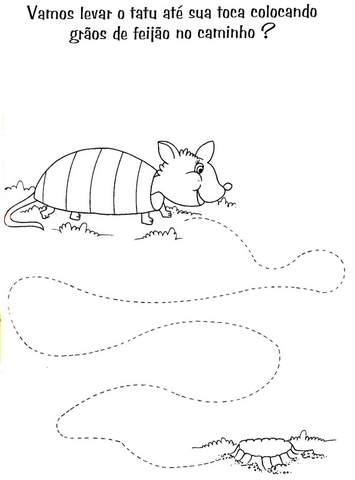 SUBPROJETO ALFABETIZAÇÃOCurso de Pedagogia28  ATIVIDADE PEDAGÓGICA DE ALFABETIZAÇÃOPibidiano: Kelen Campos Benito. Professor: Lucimara Chaves. Ano: 2021.            Estratégia de ensino para trabalhar➢    Recurso: Jogo interativo, plataforma wordwall➢    Objetivos: O objetivo da atividade, de acordo com BNCC é perceber estimular a criatividade, a coordenação motora, a memória do aluno e faz com que o aluno aprenda o alfabeto.➢    Público-Alvo: Séries iniciais.➢    Descrição da Atividade: Combinar pares, a gravura e sua letra inicial➢    Link do Jogo: https://wordwall.net/pt/resource/5753772SUBPROJETO ALFABETIZAÇÃOCurso de Pedagogia29 ATIVIDADE PEDAGÓGICA DE ALFABETIZAÇÃOPibidiano: Kelen Campos Benito. Professor: Lucimara Chaves. Ano: 2021.            Estratégia de ensino para trabalhar➢    Recurso: Video contação de histórias➢    Objetivos: O objetivo da atividade, de acordo com BNCC é perceber estimular a criatividade e a reflexão sobre a história.➢    Público-Alvo: Séries iniciais.➢    Descrição da Atividade: Contação de histórias O Grande Urso EsfomeadoSUBPROJETO ALFABETIZAÇÃOCurso de Pedagogia30  ATIVIDADE PEDAGÓGICA DE ALFABETIZAÇÃOPibidiano: Kelen Campos Benito. Professor: Lucimara Chaves. Ano: 2021.Estratégia de ensino para trabalhar➢    Recurso: Jogo interativo, plataforma wordwall➢    Objetivos: O objetivo da atividade, de acordo com BNCC é perceber estimular a criatividade, a coordenação motora, a memória do aluno e faz com que o aluno aprenda a matemática.➢    Público-Alvo: Séries iniciais.➢    Descrição da Atividade: De acordo com a quantidade de gravuras que aparecem, indicar qual é o número. ➢    Link do Jogo: https://wordwall.net/pt/resource/13970852SUBPROJETO ALFABETIZAÇÃOCurso de Pedagogia31  ATIVIDADE PEDAGÓGICA DE ALFABETIZAÇÃOPibidiano: Kelen Campos Benito. Professor: Lucimara Chaves. Ano: 2021.            Estratégia de ensino para trabalhar➢    Recurso: Jogo interativo, plataforma wordwall➢    Objetivos: O objetivo da atividade, de acordo com BNCC é perceber estimular a criatividade, a coordenação motora, a memória.➢    Público-Alvo: Séries iniciais.➢    Descrição da Atividade: Combinar os pares, combinar os emojis de acordo com as emoções. ➢    Link do Jogo: https://wordwall.net/pt/resource/3584185SUBPROJETO ALFABETIZAÇÃOCurso de Pedagogia32  ATIVIDADE PEDAGÓGICA DE ALFABETIZAÇÃOPibidiano: Kelen Campos Benito. Professor: Lucimara Chaves. Ano: 2021.            Estratégia de ensino para trabalhar➢    Recurso: Jogo interativo, plataforma wordwall➢    Objetivos: O objetivo da atividade, de acordo com BNCC é perceber estimular a criatividade, a coordenação motora, a memória e ainda aprender as palavras.➢    Público-Alvo: Séries iniciais.➢    Descrição da Atividade: Conforme a figura indicar qual é a palavra. ➢    Link do Jogo: https://wordwall.net/pt/resource/12716511SUBPROJETO ALFABETIZAÇÃOCurso de Pedagogia33  ATIVIDADE PEDAGÓGICA DE ALFABETIZAÇÃOPibidiano: Kelen Campos Benito. Professor: Lucimara Chaves. Ano: 2021.            Estratégia de ensino para trabalhar➢    Recurso: Jogo interativo, plataforma wordwall➢    Objetivos: O objetivo da atividade, de acordo com BNCC é perceber estimular a criatividade, a coordenação motora, a memória e ainda aprender as formar frases.➢    Público-Alvo: Séries iniciais.➢    Descrição da Atividade: Completar as frases conforme a palavra vai surgindo. ➢    Link do Jogo: https://wordwall.net/pt/resource/3600003SUBPROJETO ALFABETIZAÇÃOCurso de Pedagogia34 ATIVIDADE PEDAGÓGICA DE ALFABETIZAÇÃOPibidiano: Kelen Campos Benito. Professor: Lucimara Chaves. Ano: 2021.            Estratégia de ensino para trabalhar➢    Recurso: Jogo interativo, plataforma wordwall➢    Objetivos: O objetivo da atividade, de acordo com BNCC é perceber estimular a criatividade, a coordenação motora, a memória e ainda aprender sobre a tradição farroupilha➢    Público-Alvo: Séries iniciais.➢    Descrição da Atividade: Combinar os pares de acordo com as figuras. ➢    Link do Jogo: https://wordwall.net/pt/resource/21854693SUBPROJETO ALFABETIZAÇÃOCurso de Pedagogia35  ATIVIDADE PEDAGÓGICA DE ALFABETIZAÇÃOPibidiano: Kelen Campos Benito. Professor: Lucimara Chaves. Ano: 2021.            Estratégia de ensino para trabalhar➢    Recurso: Jogo interativo, plataforma wordwall➢    Objetivos: O objetivo da atividade, de acordo com BNCC é perceber estimular a criatividade, a coordenação motora, a memória do aluno e faz com que o aluno aprenda a matemática.➢    Público-Alvo: Séries iniciais.➢    Descrição da Atividade: Tocar nos pares e marcar o resultado➢    Link do Jogo: https://wordwall.net/pt/resource/16500718SUBPROJETO ALFABETIZAÇÃOCurso de Pedagogia36  ATIVIDADE PEDAGÓGICA DE ALFABETIZAÇÃOPibidiano: Kelen Campos Benito. Professor: Lucimara Chaves. Ano: 2021.            Estratégia de ensino para trabalhar➢    Recurso: Jogo interativo, plataforma wordwall➢    Objetivos: O objetivo da atividade, de acordo com BNCC é perceber estimular a criatividade, a coordenação motora, a memória do aluno e faz com que o aluno aprenda uma atividade com a música.➢    Público-Alvo: Séries iniciais.➢    Descrição da Atividade: Combinar pares com a letra da música Parabéns a você➢    Link do Jogo: https://wordwall.net/pt/resource/24659983SUBPROJETO ALFABETIZAÇÃOCurso de Pedagogia37 ATIVIDADE PEDAGÓGICA DE ALFABETIZAÇÃOPibidiano: Kelen Campos Benito. Professor: Lucimara Chaves. Ano: 2021.            Estratégia de ensino para trabalhar➢    Recurso: Jogo interativo, plataforma wordwall➢    Objetivos: O objetivo da atividade, de acordo com BNCC é perceber estimular a criatividade, a coordenação motora, a memória do aluno e sua reflexão.➢    Público-Alvo: Séries iniciais.➢    Descrição da Atividade: Olhar qual sentimento do monstrinho e marcar nas alternativas.➢           Link do Jogo: https://wordwall.net/pt/resource/16741971SUBPROJETO ALFABETIZAÇÃOCurso de Pedagogia38 ATIVIDADE PEDAGÓGICA DE ALFABETIZAÇÃOPibidiano: Kelen Campos Benito. Professor: Lucimara Chaves. Ano: 2021.            Estratégia de ensino para trabalhar➢           Recurso: Jogo interativo, plataforma wordwall➢           Objetivos: O objetivo da atividade, de acordo com BNCC é perceber estimular a criatividade, a coordenação motora, a memória do aluno e sua reflexão, conhecendo alguns locais da cidade de Arroio Grande.➢           Público-Alvo: Séries iniciais.➢           Descrição da Atividade: Virar as figuras iguais para formar par.➢           Link do Jogo: https://wordwall.net/pt/resource/25941469SUBPROJETO ALFABETIZAÇÃOCurso de Pedagogia39 ATIVIDADE PEDAGÓGICA DE ALFABETIZAÇÃOPibidiano: Kelen Campos Benito. Professor: Lucimara Chaves. Ano: 2021.            Estratégia de ensino para trabalhar➢           Recurso: Folha de papel➢           Objetivos: O objetivo da atividade, de acordo com BNCC é perceber estimular a criatividade, a memória do aluno e sua reflexão, através da música.➢           Público-Alvo: Séries iniciais.➢           Descrição da Atividade: As folhas serão distribuídas em aula com a música para os alunos cantarem.➢          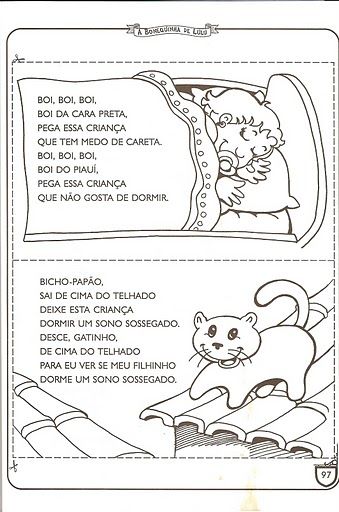 SUBPROJETO ALFABETIZAÇÃOCurso de Pedagogia40 ATIVIDADE PEDAGÓGICA DE ALFABETIZAÇÃOPibidiano: Kelen Campos Benito. Professor: Lucimara Chaves. Ano: 2021.            Estratégia de ensino para trabalhar➢           Recurso: Figuras e aplicativo vídeo maker➢           Objetivos: O objetivo da atividade, de acordo com BNCC é perceber estimular a criatividade, a memória do aluno e sua reflexão, sobre o natal.➢           Público-Alvo: Séries iniciais.➢           Descrição da Atividade: História A árvore de natal encantada.SUBPROJETO ALFABETIZAÇÃOCurso de Pedagogia41 ATIVIDADE PEDAGÓGICA DE ALFABETIZAÇÃOPibidiano: Kelen Campos Benito. Professor: Lucimara Chaves. Ano: 2021.            Estratégia de ensino para trabalhar➢           Recurso: Figuras e aplicativo vídeo maker➢           Objetivos: O objetivo da atividade, de acordo com BNCC é perceber estimular a criatividade, a memória do aluno e sua reflexão, sobre o natal.➢           Público-Alvo: 2 ano.➢           Descrição da Atividade: História A estória do Papai Noel, os alunos após verem a história de natal deverão desenhar e pintar o que acharam de interessante no vídeo de natal.➢           Descrição da Atividade: Pintar o Papai Noel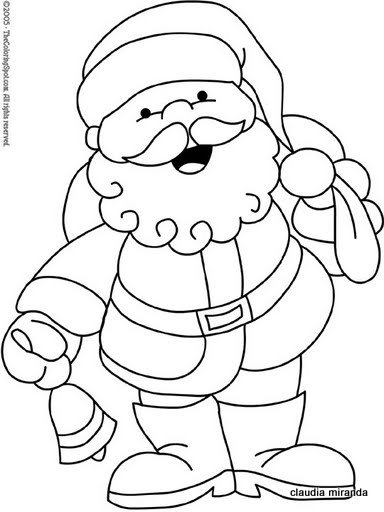 ➢           Descrição da Atividade: Responder as perguntas:➢           O que achou interessante no texto?➢            O que o Papai Noel  encontrou durante a entrega dos presentes?➢           O que o Papai Noel ganhou da fada?SUBPROJETO ALFABETIZAÇÃOCurso de Pedagogia42 ATIVIDADE PEDAGÓGICA DE ALFABETIZAÇÃOPibidiano: Kelen Campos Benito. Professor: Lucimara Chaves. Ano: 2021.            Estratégia de ensino para trabalhar➢           Recurso: Folha de papel➢           Objetivos: O objetivo da atividade, de acordo com BNCC é perceber estimular a criatividade, a memória do aluno e sua reflexão sobre a volta as aulas.➢           Público-Alvo: 2 ano.➢           Descrição da Atividade: Com o objetivo de conhecer a criança conforme imagem abaixo a criança receberá essa folha e deverá dentre as letras do alfabeto procurar as letras do seu nome e escrever.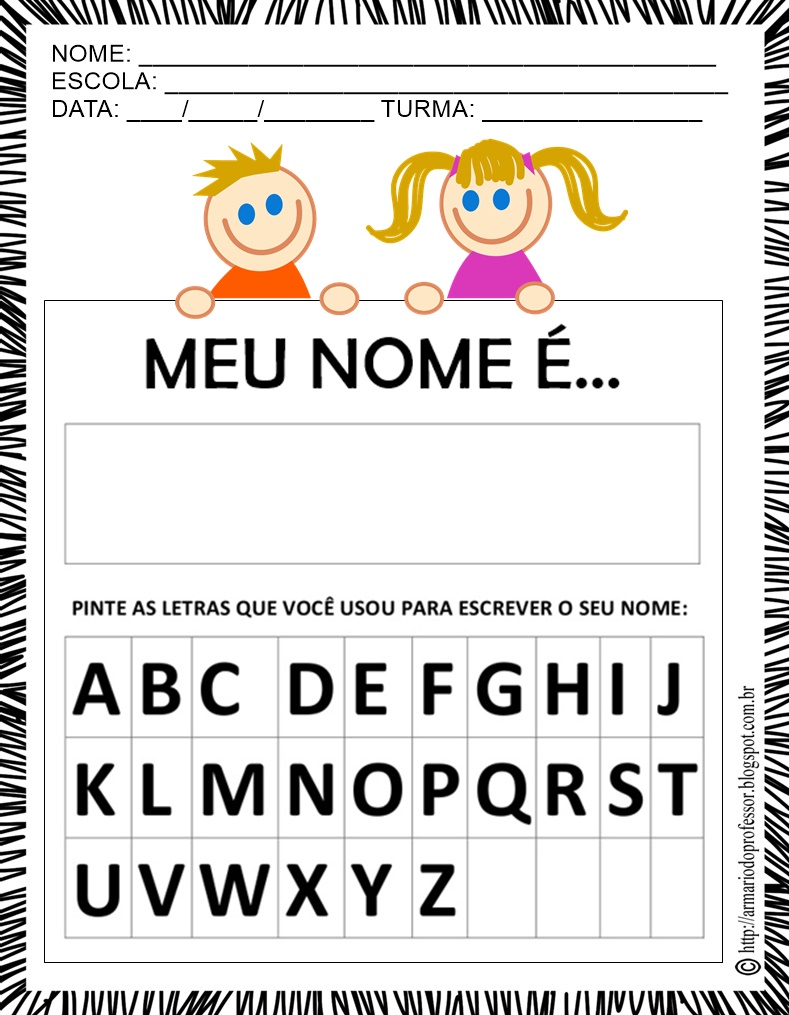 ➢           Descrição da Atividade:  Ao receber a folha abaixo a crianças deverão escrever  em poucas palavras como foram as férias.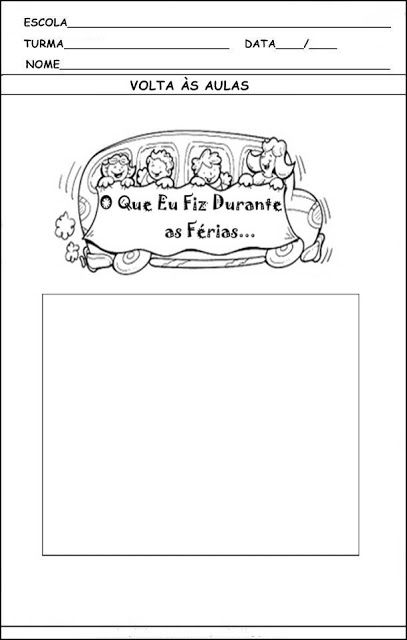 ➢           Descrição da Atividade: Conforme a folhas que receberão abaixo as crianças conforme a palavra que descobrirão escrito na mochila vão formas frases para cada palavra que encontrarem.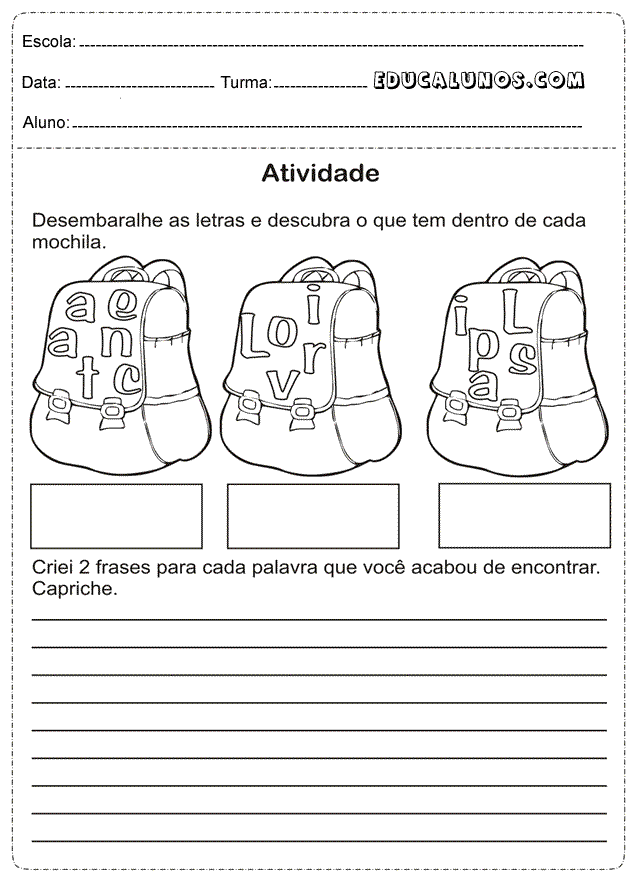 SUBPROJETO ALFABETIZAÇÃOCurso de Pedagogia43 ATIVIDADE PEDAGÓGICA DE ALFABETIZAÇÃOPibidiano: Kelen Campos Benito. Professor: Lucimara Chaves. Ano: 2022. Estratégia de ensino para trabalhar➢           Recurso: Folha de papel➢           Objetivos: O objetivo da atividade, de acordo com BNCC é perceber estimular a criatividade, a memória do aluno e sua reflexão sobre a família.➢           Público-Alvo: 2 ano.➢           Descrição da Atividade: Com o objetivo de conhecer a criança conforme imagem abaixo a criança receberá essa folha e deverá preencher os dados conforme sua família.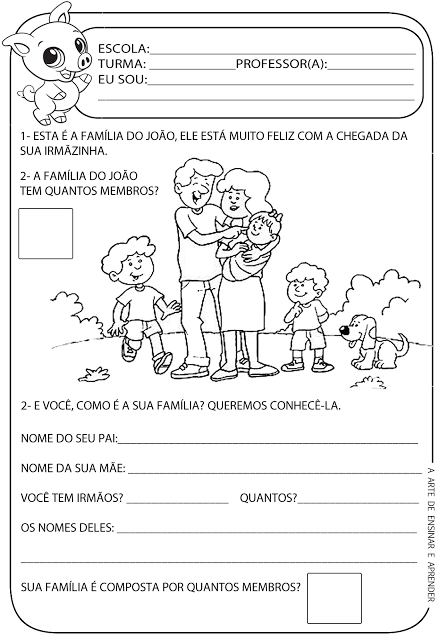 ➢           Descrição da Atividade:  Ao receber a folha abaixo a crianças deverão pintar o nome dos membros da família que moram com elas.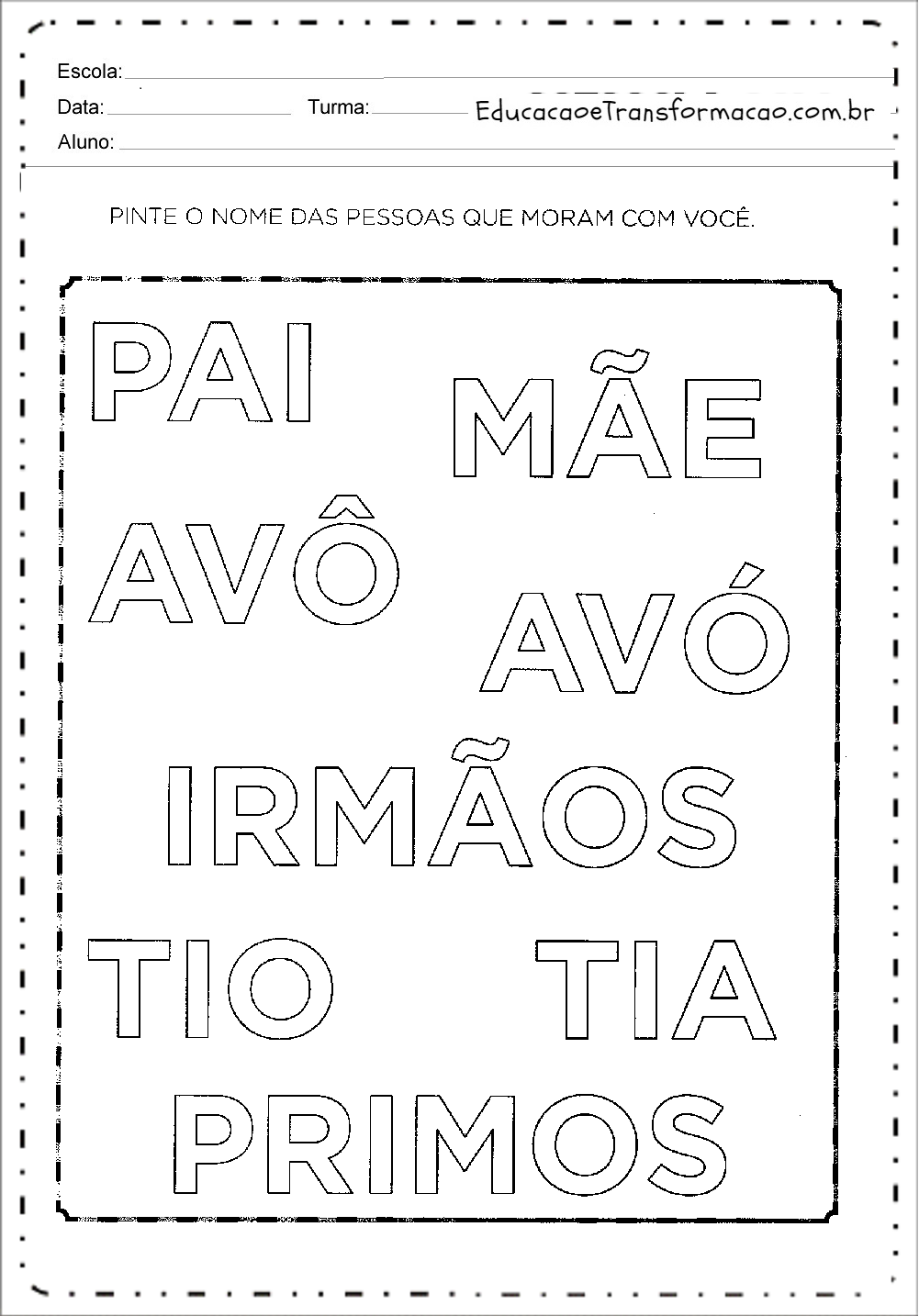 ➢           Descrição da Atividade: Conforme a folhas que receberão abaixo as crianças deverão mediante as letras embaralhadas descobrir qual membro da família se trata e escrever ao lado.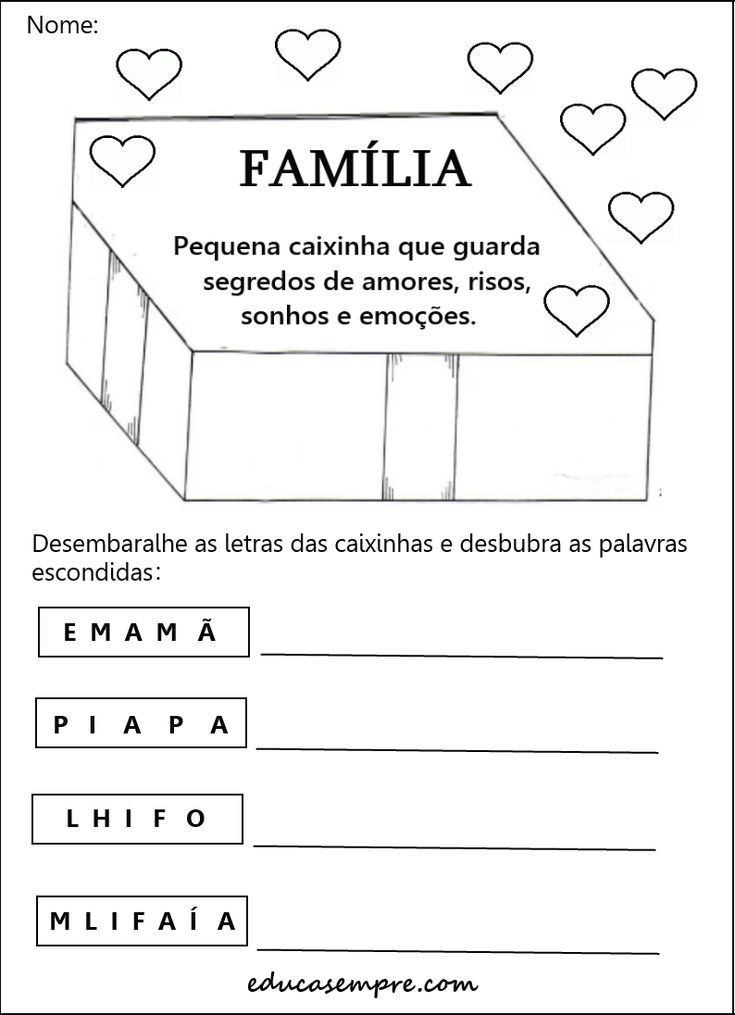 SUBPROJETO ALFABETIZAÇÃOCurso de Pedagogia44 ATIVIDADE PEDAGÓGICA DE ALFABETIZAÇÃOPibidiano: Kelen Campos Benito. Professor: Lucimara Chaves. Ano: 2022.            Estratégia de ensino para trabalhar➢           Recurso: Folha de papel➢           Objetivos: O objetivo da atividade, de acordo com BNCC é perceber estimular a criatividade, a memória do aluno.➢           Público-Alvo: 2 ano.➢           Descrição da Atividade: Com o objetivo de conhecer a criança conforme imagem abaixo a criança receberá essa folha e deverá pintar somente os objetos que utiliza em sala de aula.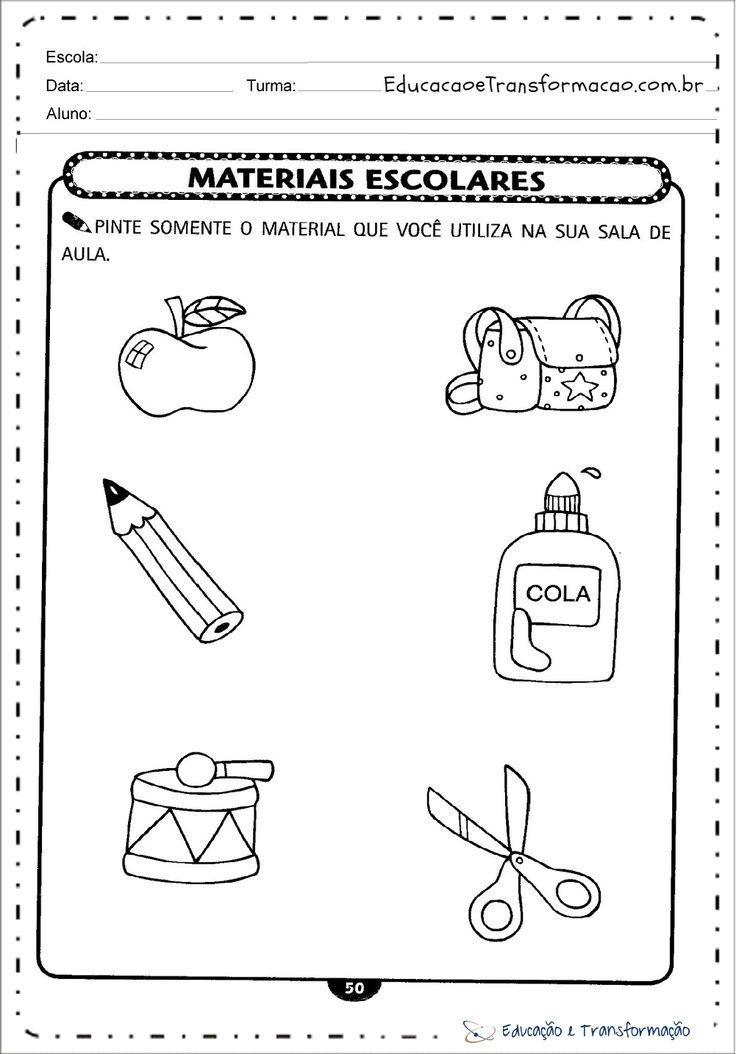 ➢           Descrição da Atividade:  Ao receber a folha abaixo a crianças deverão colocar os números de 01 a 10 e pintar o número de folhas com a cor verde de acordo com a idade que cada uma tem.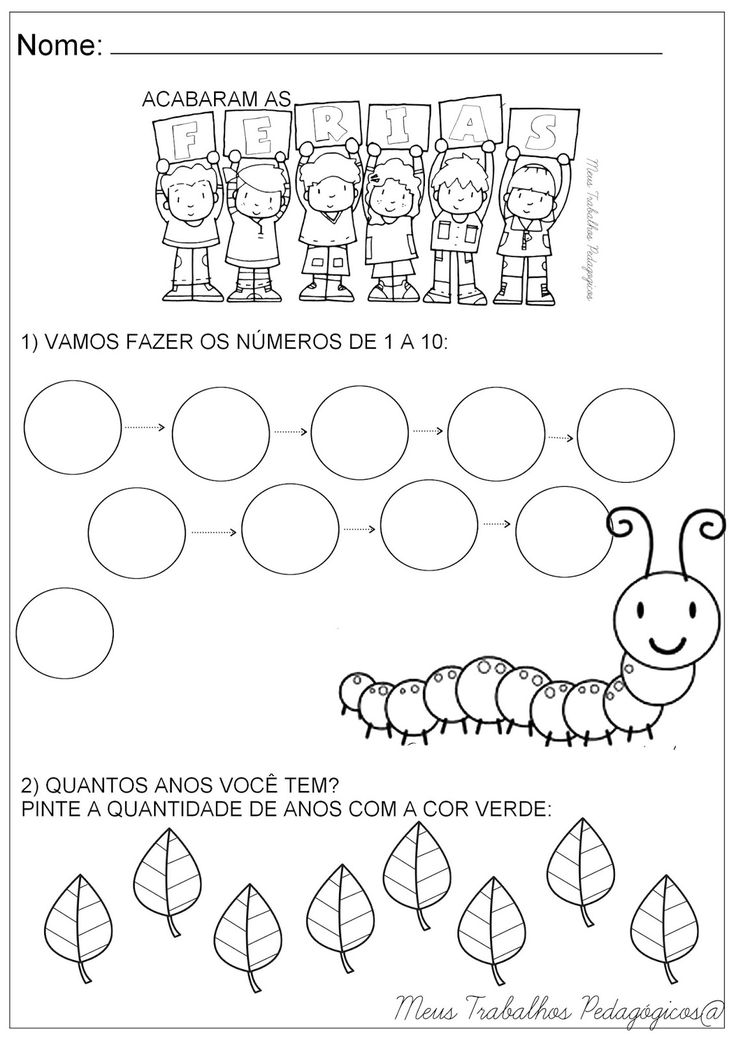 ➢           Descrição da Atividade: Conforme a folhas que receberão abaixo as crianças deverão mediante de acordo com a gravura colocar a sílaba correta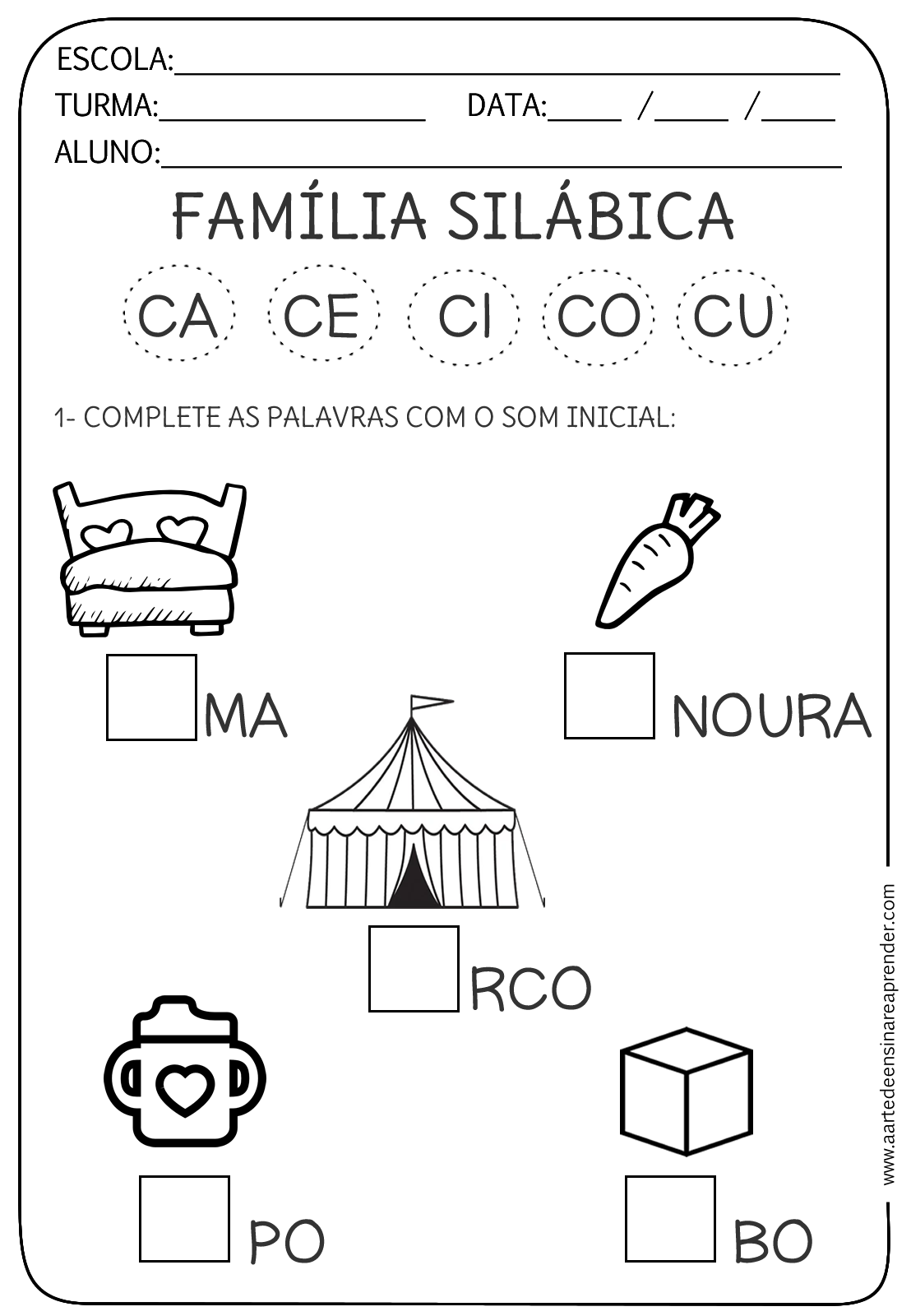 Reflexões JunhoOs alunos do 2B da Escola Pagliani, foram enviadas atividades sobre as letras do alfabeto, sendo que essa atividade de acordo com BNCC, é perceber estimular a criatividade da criança a coordenação motora,  fazendo com que a criança aprenda as palavras através das gravuras.Sobre o dia do índio, dia das mães e São João são atividades, de acordo com a BNCC que estimulam a cultura, a coordenação motora e a criatividade da criança, já que pintam, colam, recortam e aprendem sobre a data especial.Quanto aos vídeos de contação histórias infantis e jogos infantis envolvendo alfabeto e brincadeiras, de acordo com BNCC é uma atividade que estimula aprendizagem e também a coordenação motora da criança. A professora Ana Elise, informou que os alunos gostaram muito das atividades, se divertiram muito, além de aprender é claro, sendo as atividades que mais chamaram a atenção das crianças foi a de contação de histórias e os jogos de brincadeiras que junta o aprendizado de palavras ou sobre alguma data em especial, pois eles ao realiza-las se divertiram muito.Reflexões julhoOs alunos do 2B da Escola Pagliani, foram enviadas atividades sobre as letras do alfabeto e sobre recortar e colar palavras, sendo que essa atividade, de acordo com BNCC, é perceber estimular a criatividade da criança, a coordenação motora, essa atividade também faz com que a criança aprenda as palavras através das gravuras.Os Vídeos sobre brincadeiras infantis e letramento, de acordo com BNCC é uma atividade que estimula aprendizagem e também a coordenação motora da criança. 	A professora Ana Elise, informou que os alunos adoram todas as atividades e as realizam com muito gosto e vontade, pois estimulam os alunos as aprender novas palavras sendo que eles aprendem brincando através dos vídeos e atividades propostas de juntar palavras, formar sílabas e atividades de colorir e recortar.Reflexões agostoOs alunos do 2B da Escola Pagliani, foram enviadas atividades sobre jogos de matemática, jogos sobre formação de letras e palavras e jogos sobre atividades para se exercitarem, sendo que essas atividades, de acordo com BNCC, é perceber estimular a criatividade da criança, a coordenação motora, essas atividades também fazem com que a criança aprenda as palavras, os números e a importância do exercício físico.A professora Ana Elise, informou que os alunos adoram todas as atividades e as realizam com muito gosto e vontade, pois estimulam os alunos as aprender novas palavras, os números e principalmente a se exercitarem com os jogos o que é importante em tempos de pandemia.Reflexões setembroOs alunos do 2B da Escola Pagliani, foram enviadas atividades sobre jogos diversos de formar pares, bem como um jogo temático sobre a semana farroupilha, sendo que essas atividades, de acordo com BNCC, é perceber estimular a criatividade da criança, a coordenação motora, essas atividades também fazem com que a criança aprenda a importância de memorizarem, bem como a cultivar as tradições.A professora Ana Elise, informou que os alunos adoram todas as atividades e as realizam com muito gosto e vontade, pois estimulam os alunos as aprender a memorizar e o incentivo a cultura e tradições.Reflexões outubro Os alunos do 2B da Escola Pagliani, foram enviadas atividades sobre jogos diversos de formar pares e diversas atividades de brincadeiras, sendo que essas atividades, de acordo com BNCC, é perceber estimular a criatividade da criança, a coordenação motora, essas atividades também fazem com que a criança aprenda a importância de memorizarem, bem como estimular a reflexão da criança.A professora Ana Elise, informou que os alunos adoram todas as atividades e as realizam com muito gosto e vontade, pois estimulam os alunos as aprender a memorizar e o mais importante a brincar.Reflexões NovembroOs alunos do 2B da Escola Pagliani, foram enviadas atividades sobre formação de palavras e cálculos de matemática, como adição e subtração, sendo que essas atividades, de acordo com BNCC, é perceber estimular a criatividade da criança, a memorização e estimulam a reflexão da criança.A professora Ana Elise, informou que os alunos adoram todas as atividades e as realizam com muito gosto e vontade, pois estimulam os alunos as aprender a memorizar tanto as sílabas quanto a matemática.Reflexões DezembroAos alunos do 2B da Escola Pagliani, deu-se continuidade no envio de atividades sobre formação de palavras e cálculos de matemática, como adição e subtração, sendo que essas atividades, de acordo com BNCC, estimulam a criatividade da criança, a memorização e a reflexão.Foram enviados vídeos com histórias de natal, o que faz com que os alunos reflitam sobre o seu verdadeiro sentido de amor, união e harmonia e também estimulam a criatividade dos alunos.A professora Ana Elise, informou que os alunos adoraram todas as atividades e as realizaram com muito gosto e vontade, aprendendo as palavras e os números e refletindo com as historinhas de natal.Reflexões JaneiroAs atividades desenvolvidas durante o mês de janeiro foram a sequencia didática de natal e a sequencia didática de volta a aulas, sendo que ainda não puderam ser aplicadas devido ao período de férias dos alunos, porém de acordo com a BNCC essas atividades, estimulam a criatividade da criança, a memorização e a reflexão.A professora Ana Elise, informou que os alunos adoraram todas as atividades e as realizaram com muito gosto e vontade, sendo que as do mês de janeiro ainda serão aproveitadas em volta as aulas.Reflexões FevereiroAs atividades desenvolvidas durante o mês de fevereiro foram a sequencia didática da família e a sequencia didática escolhida pelas professoras orientadoras, sendo que ainda não puderam ser aplicadas pois ainda não começamos a frequentar a sala de aula, porém de acordo com a BNCC essas atividades, estimulam a criatividade da criança, a memorização e a reflexão e aprendizagem.Reflexões MarçoAs atividades desenvolvidas durante o mês de março foram a sequencia didática da família e a sequencia didática de volta as aulas e a sequencia didática com atividades de sílabas e números que é  o que a turma do 2 ano está aprendendo, as crianças estão aprendendo a letra C, e formam sílabas através de palavras com a letra C, sendo que a professora coloca a palavra e a criança repete a palavra no caderno com a letra C. Também estão vendo os números de 1 a 20, e realizam atividades através de ditado de números, onde a professora desenha balões no caderno das crianças e dita os  números e pede para as crianças colocar o números ditados dentro dos balões,  a professora desenvolve as atividades e após corrige o caderno de cada um. As atividades de sequencia didática foram aplicadas por mim, os alunos não tiveram dificuldades em desenvolver as atividades e gostaram muito das atividades, de acordo com a BNCC essas atividades, estimulam a criatividade da criança, a memorização e a reflexão e aprendizagem.